SchulversuchspraktikumAnnika NüsseSommersemester 2016Klassenstufen 7 & 8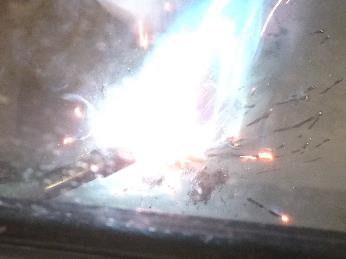 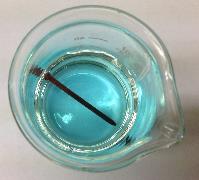 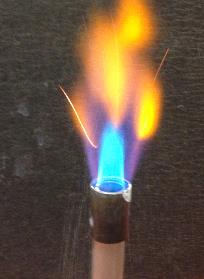 Erweiterter Redoxbegriff (Einführung)Beschreibung des Themas und zugehörige Lernziele Der erweiterte Redoxbegriff löst das veraltete klassische Modell, welches die SuS zuvor gelernt haben ab. Sauerstoffübertragungsreaktionen werden zu Elektronenübertragungsreaktionen verallgemeinert. Das Reduktionsmittel nimmt Elektronen auf, wird selbst jedoch oxidiert. Das Oxidationsmittel gibt Elektronen ab und wird dabei reduziert. 					      Die Thematik ist im Kerncurriculum nicht in den Jahrgängen 7/8 zu finden, da dort die Grundlagen noch zum Großteil fehlen und in dieser Jahrgangsstufe mit der klassischen Definition gearbeitet wird. Für den neunten und zehnten Jahrgang finden sich hingegen unter dem Basiskonzept „Chemische Reaktion“ folgende zu erwerbende Kompetenzen im niedersächsischen Kerncurriculum:  Die SuS der neunten und zehnten Jahrgangsstufe…beschreiben Redoxreaktionen als Elektronenübertragungsreaktionen (Fachwissen).führen einfache Experimente zu Redoxreaktionen durch (Erkenntnisgewinnung).teilen chemische Reaktionen nach dem Donator-Akzeptor-Prinzip ein (Erkenntnisgewinnung).wenden die Fachsprache systematisch auf chemische Reaktionen an (Kommunikation).erkennen die Bedeutung von Redoxreaktionen in Alltag und Technik (Bewertung).[1]Hierbei ist zu erwähnen, dass diese Thematik bei leistungsstarken Klassen bereits am Ende der achten Klasse durchgeführt werden kann. Damit findet der erweiterte Redoxbegriff durchaus seine Berechtigung für die Jahrgänge 7/8. Wichtig ist hierbei vor allem, dass die SuS wissen, dass die alte Definition damit nicht vollständig widerlegt wurde, sondern in der neuen Definition enthalten ist.Literatur:	[1] Niedersächsisches Kultusministerium, db2.nibis.de/1db/cuvo/datei/kc_gym_nws_07_nib.pdf, 2007, S.56-57 (zuletzt abgerufen am 27.07.2016 um 12:43 Uhr).Relevanz des Themas für SuS und didaktische Reduktion Kapitel 1 aufgreifend muss an didaktischer Reduktion die Einführung der Oxidationszahl noch nicht thematisiert werden, da dies erst Thema in der Oberstufe ist. Außerdem werden keine zu komplexen Reaktionen betrachtet, die Abhängigkeiten wie z. B. vom pH-Milieu beinhalten.Der erweiterte Redoxbegriff besitzt für die SuS eine enorm hohe alltägliche Relevanz, da viele Prozesse, die sie aus ihrer Umwelt kennen Redoxreaktionen sind. Angefangen bei Batterien und Akkumulatoren bis hin zu Korrosionsschutz   sie kommen zwangsläufig täglich damit in Berührung. Mit dieser Lerneinheit erfolgt eine Sensibilisierung der SuS, die chemischen Vorgänge ihrer Umwelt auf Teilchenebene zu erkennen und zu verstehen. Weiterhin bildet sie die essentielle Voraussetzung für spätere komplexere Themengebiete in der Oberstufe.LehrerversucheV1 – Vergleich von Sauerstoff und SchwefelMaterialien: 		Dreifuß, Drahtnetz, Gasbrenner, Waage, Spatel, ReibschaleChemikalien:		Zink, SchwefelTeil a: Verbrennung von ZinkDurchführung: 		Zink wird in der nicht leuchtenden Brennerflamme erhitzt, bis es brennt.Beobachtung: 		Nach einiger Zeit beginnt das Zink mit leuchtender Flamme zu brennen.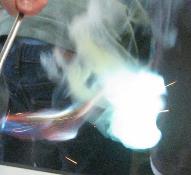 Abb. 1 – Reaktion von Zink und Sauerstoff.Deutung: 		Zink und der Luftsauerstoff reagieren exotherm zu Zinkoxid. Zink gibt dabei formal je zwei Elektronen ab, Sauerstoff nimmt je zwei Elektronen auf.Teil b: Reaktion von Zink und SchwefelSicherheitshinweis: 	Der Versuch ist im Abzug und unter besonderer Vorsicht durchzuführen, da das Gemisch spontan sehr stark reagiert!Durchführung: 		3 g Zink und 1,6 g Schwefel werden vorsichtig in der Reibschale zu einem feinen Gemisch verarbeitet. Anschließend wird es auf ein Drahtnetz gehäuft und mit dem Brenner von unten erhitzt. Beobachtung: 		Das Gemisch glüht hell auf, nachdem es kurze Zeit erhitzt wurde.Deutung: 		Zink und Schwefel reagieren exotherm zu Zinksulfid. Zink gibt dabei formal zwei Elektronen ab, Schwefel nimmt zwei Elektronen auf.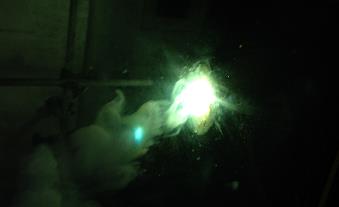 Abb. 2 – Reaktion von Zink und Schwefel.Entsorgung:	Sämtliche Bestandteile des Gemisches werden im Feststoffabfall entsorgt, nachdem sie vollständig reagiert haben.	 Literatur:		 [2] R. Blume, http://www.chemieunterricht.de/dc2/schwefel/s-v10.htm, 14.06.2006, (zuletzt abgerufen am 26.07.2016 um 22:22 Uhr). V2 – Reaktion von Kaliumpermanganat und SalzsäureMaterialien: 		Stativ, Reagenzglas, Pipette, BecherglasChemikalien:		Kaliumpermanganat, konzentrierte Salzsäure, Wasser, Chlor, Kaliumchlorid, ManganchloridSicherheitshinweis:	Der Versuch ist unter dem Abzug durchzuführen, da Chlorgas entsteht!Durchführung: 		Es wird eine konzentrierte Kaliumpermanganat-Lösung angesetzt und wenige Zentimeter in das Reagenzglas gefüllt. Über eine Pipette wird konzentrierte Salzsäure hinzu getropft. Beobachtung: 		Die Lösung entfärbt sich und es ist ein leichter Chlorgeruch wahrnehmbar.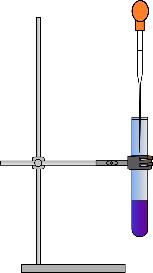 Abb. 3 – Aufbau der Reaktion von Kaliumpermanganat-Lösung mit konzentrierter Salzsäure.Deutung: 		Die Chlorid-Ionen werden zu gasförmigem Chlor oxidiert, geben als Elektronen ab. Die Permanganat-Ionen nehmen hingegen Elektronen auf und werden zu Mangan(II)-Ionen reduziert.		Weiterhin kann es zu Nebenreaktionen kommen, wobei die Kalium- und Mangan-Ionen mit den überschüssigen Chloridionen zu Kaliumchlorid und Manganchlorid reagieren können.		Diese Nebenreaktionen würde ich allerdings nicht mit den SuS diskutieren, da das zu weit führt und von der eigentlichen Thematik ablenkt.Entsorgung:	Das Gemisch wird im Schwermetallbehälter entsorgt.	 Literatur:		 [3] K.-U. Jagemann, http://www.jagemann-net.de/chemie/chemie11/redoxreaktionen/redoxreaktionen.php, 2009-2011, (zuletzt abgerufen am 27.07.2016 um 08:29 Uhr). SchülerversucheV1 – Daniell-ElementMaterialien: 		2 Bechergläser (250 mL), Zinkelektrode, Kupferelektrode, Multimeter, Kabelverbindungen, FilterpapierstreifenChemikalien:		Zinksulfat-Hexahydrat, Kupfersulfat-Pentahydrat, Kaliumnitrat, WasserDurchführung: 		Es werden 0,1 M Kupfersulfat- und Zinksulfat-Lösungen zu je 100 mL angesetzt. In einer 1 M Kaliumnitrat-Lösung wird ein Filterpapierstreifen getränkt, welcher im Folgenden als Salzbrücke dient.  Der weitere Aufbau entspricht der untenstehenden Abbildung. Während des Reaktionsverlaufs wird die Potentialdifferenz gemessen. 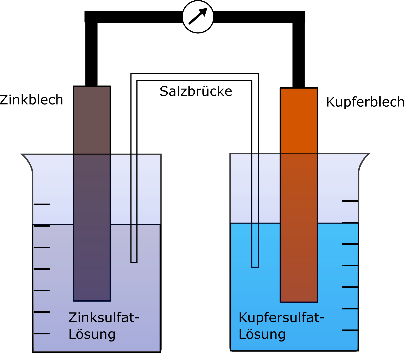 Abb. 4 – Schematischer Aufbau des Daniell-Elements.Beobachtung: 		Nach Einstellen des Gleichstroms wird am Multimeter eine Spannung von 1,097 V gemessen.Deutung:		Die Salzbrücke generiert den Ionen- und Elektronenfluss zwischen den beiden Halbzellen. Ohne sie wäre der Stromkreis nicht geschlossen und es wäre keine Potentialdifferenz messbar. 						Es verläuft eine Redoxreaktion, wobei die Zinkelektrode als Reduktionsmittel dient und folglich oxidiert wird. Als Oxidationsmittel fungiert in diesem Fall die Kupfersulfat-Lösung, wobei die Kupferionen reduziert werden.Entsorgung:	Die Lösungen werden im Schwermetallbehälter entsorgt.	 Literatur:[4] Uni Göttingen, Praktikumsskript zum Anorganisch-Chemischen Praktikum für Lehramtskandidaten, 2013, S. 72.V2 – RedoxreiheMaterialien: 		16 Bechergläser (50 mL)/16 Reagenzgläser Chemikalien:		je vier Zink-, Eisen-, Kupfer-, Silberbleche, Zinksulfat-Heptahydrat, Eisensulfat-Heptahydrat, Kupfersulfat-Pentahydrat, SilbernitratDurchführung: 		In je vier Bechergläser wird Zinksulfat-, Eisensulfat-, Kupfersulfat- bzw. Silbernitratlösung gefüllt. Die Metallbleche werden so auf die Bechergläser verteilt, dass jedes Metall mit jeder Metallionen-Lösung einmal kombiniert wird.Beobachtung: 		Von links nach rechts sind die Bechergläser jeweils mit Silbernitrat-Lösung, Kupfersulfat-Pentahydrat-Lösung, Eisensulfat-Heptahydrat-Lösung und Zinksulfat-Heptahydrat-Lösung befüllt.Abbildung 5 entsprechend ist keine Veränderung an den Silberelektroden sichtbar. Auf dem Kupferblech, welches in die Silbernitrat-Lösung gestellt ist, ist ein gräulich-schwarzer Überzug sichtbar (Abb. 6). Ebenso ist auf dem Eisennagel, welcher sich in der Kupfersulfat-Lösung befindet, ein rötlicher Überzug zu erkennen (Abb. 7). Auf den Zinkblechen in Silbernitrat- und Kupfersulfat-Lösung bildet sich jeweils ein schwarzer Überzug (Abb. 8). Alle anderen Kombinationen lassen keine Reaktion erkennen.Deutung:			Bei dem Überzug auf dem Kupferblech in Silbernitrat-Lösung handelt es sich um elementares Silber. Dass dieses sich nicht glänzend abscheidet, liegt daran, dass fein verteilte Metalle schwarz sind. An dem Eisennagel in Kupfersulfat-Lösung scheidet sich elementares Kupfer ab. Die Überzüge der Zinkbleche sind dementsprechend ebenso Silber bzw. Kupfer.			Die SuS sollen mithilfe dieses Versuches eine Redoxreihe der Metalle aufstellen. Zu erwarten wären folgende Ergebnisse gewesen:Zink-Atome können in allen Fällen Elektronen abgeben - außer in der Zinkionen-Lösung bzw. ist dort keine Reaktion sichtbar (siehe Reaktionsgleichung). Zink ist in dieser Reihe das unedelste Metall, es gibt am leichtesten Elektronen an Elektronenakzeptoren ab. Die ausbleibende Reaktion mit der Eisensulfat-Lösung liegt evtl. an einer nicht lange genug anhaltenden Wartezeit oder bereits einem Altern der Eisensulfat-Lösung.Eisen-Atome sollten Elektronen an Kupfer- bzw. Silberionen abgeben. Die ausbleibende Reaktion mit der Silbernitrat-Lösung liegt evtl. am nicht ausreichenden Schmirgeln des Eisen-Nagels. Es zeigt sich, dass Eisen ebenfalls sehr unedel, jedoch nicht unedler als Zink ist, da dieses Elektronen an die Eisenionen abgibt.Kupfer-Atome geben ihre Elektronen lediglich an die Silberionen ab. Somit ist Kupfer edler als Zink und Eisen. Silber ist hier das edelste Metall, denn es reagiert mit keiner der Metallionen-Lösungen.Es ergibt sich also eine Reihe der betrachteten Metalle von unedel zu edel über Zink, Eisen, Kupfer und Silber.Entsorgung:	Die Lösungen sind im Schwermetall-Abfall zu entsorgen.	 Literatur:		 [5] U. Helmich, http://www.u-helmich.de/che/Q1/inhaltsfeld-3-ec/1-Redoxreihe/seiteEC-1-3.html, 14.12.2014, (zuletzt abgerufen am 26.07.2016 um 23:47 Uhr). Arbeitsblatt Aufgabe 1: Definiere den erweiterten Redoxbegriff. ______________________________________________________________________________________________________________________________________________________________________________________________________________________________Führe in diesem Kontext den folgenden Versuch durch:Gruppenversuch – Untersuchung von MetallenDurchführung:	Je vier Reagenzgläser werden mit Zinksulfat-, Eisensulfat-, Kupfersulfat- bzw. Silbernitratlösung gefüllt. Hierbei benutzt jede Gruppe nur eine der vier Lösungen, sodass jede Lösung verteilt ist. Anschließend wird jedes Metall in die entsprechende Lösung gegeben. Die Beobachtungen (über einen längeren Zeitraum) werden in der folgenden Tabelle dokumentiert und mit den anderen Gruppen zusammengetragen. Beobachtung:Deutung: ____________________________________________________________________________________________________ ______________________________________________________________________________________________________________________________________________________________________________________________________________________________Aufgabe 2:  Metalle, die ein Bestreben haben Elektronen abzugeben werden als unedel bezeichnet, solche die die Tendenz besitzen Elektronen aufzunehmen, nennt man edel.Recherchiere im Internet, welche Metalle besonders edel und welche unedel sind. Erläutere die Tendenzen und ordne die im Versuch verwendeten Metalle zu.____________________________________________________________________________________________________________________________________________________________________________________________________________________________________________________________________________________________________________________________________________________________________________________________________________________________________________________________Aufgabe 3:  Bewerte die Aussage „Zinn kann Elektronen an Blei abgeben“. Gehe hierbei auch auf die Begriffe Oxidationsmittel und Reduktionsmittel ein._____________________________________________________________________________________________________________________________________________________________________________________________________________________________________________________________________________________________________________________________________________Didaktischer Kommentar zum Schülerarbeitsblatt Das Arbeitsblatt greift den Schülerversuch 2 auf. Die SuS sollen hierbei die Reaktionen von Metallen und Metallsalz-Lösungen untersuchen und anhand des Reaktionsverhaltens dahinterstehende Gesetzmäßigkeiten erkennen. Erwartungshorizont (Kerncurriculum)Aufgabe 1Fachwissen: 	Die SuS beschreiben Redoxreaktionen als Elektronenübertragungsreaktionen.Kommunikation: 	Die SuS beschreiben die zuvor gelernte Definition unter Anwendung der Fachsprache.→ AFB I, da lediglich bestehendes Wissen zielgerichtet abgeprüft wirdErkenntnisgewinnung: Die SuS führen einfache Experimente zu Redoxreaktionen durch und präsentieren ihre Arbeit zu ausgewählten chemischen Reaktionen→ AFB II, da Wissen angewendet werden mussAufgabe 2Kommunikation:	Internet-RechercheFachwissen:	Die SuS beschreiben den neuen Sachverhalt (edel/unedel) und die Tendenzen entlang des Periodensystems.→ AFB II, da die SuS eine eigenständige Recherche betreiben und die Ergebnisse mit dem bisherigen Kenntnisstand einordnen müssenAufgabe 3Bewertung:	Die SuS prüfen Darstellungen hinsichtlich ihrer fachlichen Richtigkeit.→ AFB III, da eine Bewertung der Aussage vorgenommen werden muss. Neben dem abgeprüften fachlichen Verständnis, wird vor allem der korrekte Umgang mit der Fachsprache geübt (Stoff-Teilchen-Konzept).Erwartungshorizont (Inhaltlich)Aufgabe 1Eine Redoxreaktion ist eine Elektronenübertragungsreaktion. Das Reduktionsmittel nimmt Elektronen auf, wird selbst jedoch oxidiert. Das Oxidationsmittel gibt Elektronen ab und wird dabei reduziert.Ergebnis des Versuchs entsprechend Schülerversuch 2.Aufgabe 2Die SuS werden etwa eine Reihung wie die folgende aufstellen: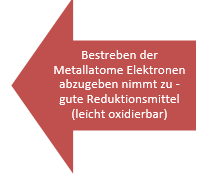 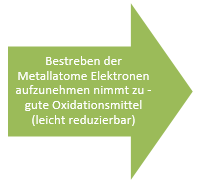 Hierbei ist zu erläutern, dass die unedlen Metalle, welche ein großes Bestreben besitzen Elektronen abzugeben, auf der linken Seite stehen. Im Verlauf nach rechts nimmt werden die Metalle immer edler.Die Einordnung der Metalle aus dem obigen Versuch ist die folgende: Zink < Eisen < Kupfer < Silber.Aufgabe 3Blei-Atome sind entsprechend der Abbildung aus Aufgabe 2 rechts von Zinn, sind also edler. Das bedeutet, dass Blei das Zinn zu oxidieren vermag. Hierbei muss genau auf die Teilchenebene geachtet werden. Zinn kann keine Elektronen an das Blei abgeben, sondern vielmehr an die Bleiionen. Diese werden reduziert zu Blei. Als Oxidationsmittel fungieren in diesem Fall also die Bleiionen, Reduktionsmittel ist das Zinn.GefahrenstoffeGefahrenstoffeGefahrenstoffeGefahrenstoffeGefahrenstoffeGefahrenstoffeGefahrenstoffeGefahrenstoffeGefahrenstoffeZinkZinkZink------SchwefelSchwefelSchwefelH: 315H: 315H: 315P: 302+352P: 302+352P: 302+352ZinkoxidZinkoxidZinkoxidH: 410H: 410H: 410P: 273P: 273P: 273ZinksulfidZinksulfidZinksulfid------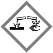 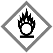 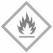 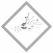 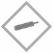 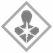 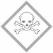 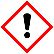 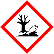 Reduktion:2 Oxidation:ZnRedoxreaktion:Reduktion:Oxidation:ZnRedoxreaktion:GefahrenstoffeGefahrenstoffeGefahrenstoffeGefahrenstoffeGefahrenstoffeGefahrenstoffeGefahrenstoffeGefahrenstoffeGefahrenstoffeKaliumpermanganatKaliumpermanganatKaliumpermanganatH: 272-302-314-410H: 272-302-314-410H: 272-302-314-410P:220-273-280-305+351+338-310-501.1P:220-273-280-305+351+338-310-501.1P:220-273-280-305+351+338-310-501.1SalzsäureSalzsäureSalzsäureH: 315H: 315H: 315P: 302+352P: 302+352P: 302+352WasserWasserWasser------ChlorChlorChlorH: 270-330-315-319-335-400-280H: 270-330-315-319-335-400-280H: 270-330-315-319-335-400-280P: 260-220-280-273-304+340-305+351+338-332+313-302+352-315-405P: 260-220-280-273-304+340-305+351+338-332+313-302+352-315-405P: 260-220-280-273-304+340-305+351+338-332+313-302+352-315-405KaliumchloridKaliumchloridKaliumchlorid------ManganchloridManganchloridManganchloridH: 301-411H: 301-411H: 301-411P: 273-309+310P: 273-309+310P: 273-309+310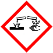 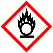 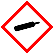 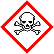 Reduktion:Oxidation:2Redoxreaktion:GefahrenstoffeGefahrenstoffeGefahrenstoffeGefahrenstoffeGefahrenstoffeGefahrenstoffeGefahrenstoffeGefahrenstoffeGefahrenstoffeZinksulfat-HexahaydratZinksulfat-HexahaydratZinksulfat-HexahaydratH: 302-318-410H: 302-318-410H: 302-318-410P:280-273-305+351+338-310-313P:280-273-305+351+338-310-313P:280-273-305+351+338-310-313Kupfersulfat-PentahydratKupfersulfat-PentahydratKupfersulfat-PentahydratH: 302-319-315-410H: 302-319-315-410H: 302-319-315-410P: 273-302+352-305+351+338P: 273-302+352-305+351+338P: 273-302+352-305+351+338KaliumnitratKaliumnitratKaliumnitratH: 272H: 272H: 272P: 210-221P: 210-221P: 210-221WasserWasserWasser------KupferKupferKupfer------Reduktion:CuOxidation:ZnRedoxreaktion:GefahrenstoffeGefahrenstoffeGefahrenstoffeGefahrenstoffeGefahrenstoffeGefahrenstoffeGefahrenstoffeGefahrenstoffeGefahrenstoffeZinkZinkZink------EisenEisenEisenH: 228H: 228H: 228P: 370+378bP: 370+378bP: 370+378bKupferKupferKupfer------SilberSilberSilber------Zinksulfat-HeptahydratZinksulfat-HeptahydratZinksulfat-HeptahydratH: 302-318-410H: 302-318-410H: 302-318-410P: 280-273-305+351+338-313P: 280-273-305+351+338-313P: 280-273-305+351+338-313Eisensulfat-HeptahydratEisensulfat-HeptahydratEisensulfat-HeptahydratH: 302-319-315H: 302-319-315H: 302-319-315P: 302+352-305+351+338P: 302+352-305+351+338P: 302+352-305+351+338Kupfersulfat-PentahydratKupfersulfat-PentahydratKupfersulfat-PentahydratH: 302-319-315-410H: 302-319-315-410H: 302-319-315-410P: 273-302+352-305+351+338P: 273-302+352-305+351+338P: 273-302+352-305+351+338Silbernitrat-LösungSilbernitrat-LösungSilbernitrat-LösungH: 272-314-410H: 272-314-410H: 272-314-410P:210-221-273-280-305+351+338-308+310P:210-221-273-280-305+351+338-308+310P:210-221-273-280-305+351+338-308+310Zinknitrat-Hexahydrat-LösungZinknitrat-Hexahydrat-LösungZinknitrat-Hexahydrat-LösungH: 272-302-315-319-335-410H: 272-302-315-319-335-410H: 272-302-315-319-335-410P: 273-302+352-305+351+338P: 273-302+352-305+351+338P: 273-302+352-305+351+338Eisennitrat-Hexahydrat-LösungEisennitrat-Hexahydrat-LösungEisennitrat-Hexahydrat-LösungKeine Einträge bei GESTISKeine Einträge bei GESTISKeine Einträge bei GESTISKeine Einträge bei GESTISKeine Einträge bei GESTISKeine Einträge bei GESTISKupfernitrat-Hexahydrat-LösungKupfernitrat-Hexahydrat-LösungKupfernitrat-Hexahydrat-LösungH: 272-302-315-319-410H: 272-302-315-319-410H: 272-302-315-319-410P: 210-273-302+352-305+351+338-301+312-280P: 210-273-302+352-305+351+338-301+312-280P: 210-273-302+352-305+351+338-301+312-280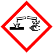 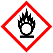 Abb. 5: Silberelektroden in den entsprechenden Lösungen (s.o.).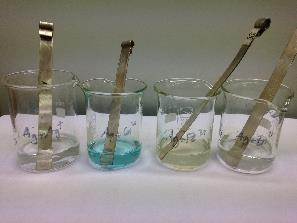 Abb. 6: Kupferbleche in den entsprechenden Lösungen (s.o).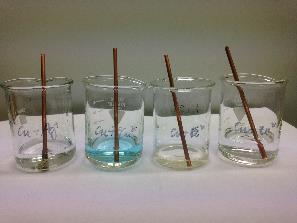 Abb. 7: Eisennägel in den entsprechenden Lösungen (s.o).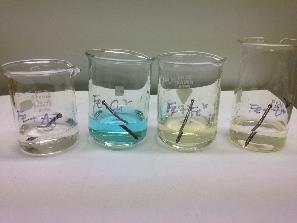 Abb. 8: Zinkbleche in den entsprechenden Lösungen (s.o).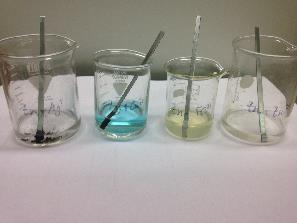 ZinkEisenKupferSilberZinksulfat-Lösung----Eisensulfat-Lösung+---Kupfersulfat-Lösung++--Silbernitrat-Lösung+++-Reduktion:ZnOxidation:ZnRedoxreaktion:Reduktion:FeOxidation:ZnRedoxreaktion:Reduktion:CuOxidation:ZnRedoxreaktion:Reduktion:AgOxidation:ZnRedoxreaktion:Reduktion:FeOxidation:FeRedoxreaktion:Reduktion:CuOxidation:FeRedoxreaktion:Reduktion:AgOxidation:FeRedoxreaktion:Reduktion:CuOxidation:CuRedoxreaktion:Reduktion:AgOxidation:CuRedoxreaktion:Reduktion:AgOxidation:AgRedoxreaktion:KupferSilberZinkEisenKupfersulfat-Lösung Silbernitrat-LösungZinksulfat-LösungEisensulfat-Lösung